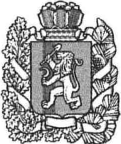 Администрация БОГУЧАНСКОГО РАЙОНАП О С Т А Н О В Л Е Н И Е12.10.2020                                с.Богучаны                                    № 1018 -пОб отмене постановления «О гарантирующей организации»В целях приведения в соответствие с действующим законодательством, руководствуясь со ст.ст. 7, 43, 47 Устава Богучанского района Красноярского края ПОСТАНОВЛЯЮ:Отменить с 13.10.2020 постановление  администрации Богучанского района от 30.07.2020 №797-п «О гарантирующей организации». Постановление в течение трёх дней со дня его подписания направляется государственному предприятию Красноярского края «Центр развития коммунального комплекса». Постановление вступает в силу со дня, следующего за днем опубликования в Официальном вестнике Богучанского района и подлежит размещению на официальном сайте Богучанского района Красноярского края (www.boguchansky-raion.ru). Контроль за исполнением настоящего постановления оставляю за собой.             И.о. Главы Богучанского района                                        С.И. Нохрин